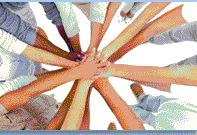 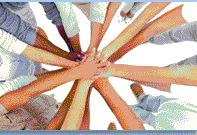 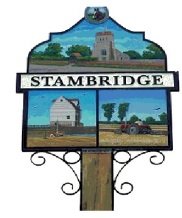 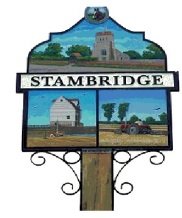    STAMBRIDGE  PARISH  COUNCIL                                                                                                                                                      www.stambridgepc.org.ukCHAIRMAN:    Councillor Mr P, Shaw,2, The Laxtons,Rochford,Essex. SS4 3BE.07889 572591cllrphil.shaw@rochford.gov.uk                                                 AGENDA		                                                YOU ARE HEREBY SUMMONED TO THE MEETING OF THE STAMBRIDGE PARISH COUNCIL FINANCE COMMITTEE                                                                                                                                      TO BE HELD ON THURSDAY 3rd FEBRUARY 2022.                                                                                            (Commencing at 6.45 pm)        Chairman’s opening remarks:  1.	 To Record the Members Present:						i		 Councillors:                                    ii			 Members of the Public: 2.			 Apologies and reasons for absence:      		 To be received by the Clerk only in person via: email, letter and telephone.3.			 Declarations of Interests:  on items on the Agenda.i		 To receive all declarations of interests:ii		 The Chairman reminds Councillors to declare any further interests now and as they became evident to them, 			 during the progress of the meeting.4.		 Public Questions:		 (Statements from Councillors and members of the public).i   	     Councillors:                ii         Members of the Public: 	5. 	To Receive the Last Minutes of the Finance Committee Meeting of March 2020: 	To agree:6. 	Finance: 	To discuss the Finance Committee’s proposed recommendations:i	To discuss the general funding available to the community under the Stambridge Parish Council’s  ‘General Power 	of Competence’.ii	To recommend the agreed Community projects.7.	The next Stambridge Parish Council Finance Meeting:           To agree:    TBA 2022.                 	 at the Stambridge Memorial Hall / Pavilion, Stambridge Road, SS4 2AR at 7.30 pm.	28th January 2022.			                                 Barry Summerfield, Stambridge Parish Council Clerk/RFO.